от «11» 04 2019 г.		                                                                                                   № 485 О внесении изменений в муниципальнуюцелевую программу МО «Город Мирный»«Модернизация объектов коммунальной инфраструктуры на 2018-2022 годы»,утвержденную Постановлением городской Администрации от 28.12.2017 № 2064В соответствии с решением городского Совета от 21.02.2019 № IV-18-1 «О внесении изменений и дополнений в решение городского Совета от 13.12.2018 № IV-15-2 «О бюджете муниципального образования «Город Мирный» на 2019 год и на плановый период 2020 и 2021 годов», городская Администрация постановляет:Внести в муниципальную целевую программу МО «Город Мирный» «Модернизация объектов коммунальной инфраструктуры на 2018-2022 годы» (далее – Программа), утвержденную Постановлением городской Администрации от 28.12.2017 № 2064, следующие изменения: В паспорте Программы строку «Объем и источники финансирования программы» изложить в следующей редакции:В разделе «Ресурсное обеспечение программы» таблицу изложить в следующей редакции:«Систему программных мероприятий муниципальной целевой программы МО «Город Мирный» «Модернизация объектов коммунальной инфраструктуры на 2018-2022 годы» изложить в редакции согласно приложению к настоящему Постановлению. Опубликовать настоящее Постановление в порядке, предусмотренном Уставом МО «Город Мирный». Контроль исполнения настоящего Постановления возложить на 1-го Заместителя Главы Администрации по ЖКХ, имущественным и земельным отношениям С.Ю. Медведь.Глава города 			 	                                                                              К.Н. АнтоновАДМИНИСТРАЦИЯМУНИЦИПАЛЬНОГО ОБРАЗОВАНИЯ«Город Мирный»МИРНИНСКОГО РАЙОНАПОСТАНОВЛЕНИЕ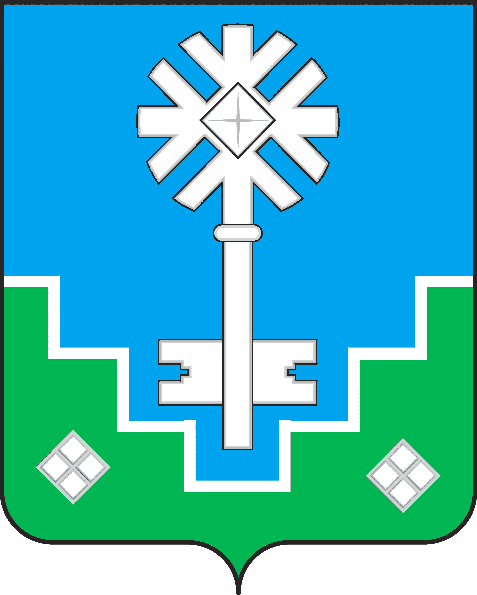 МИИРИНЭЙ ОРОЙУОНУН«Мииринэйкуорат»МУНИЦИПАЛЬНАЙ ТЭРИЛЛИИДЬАhАЛТАТАУУРААХОбъем и источники финансирования программыОбщий объем расходов на реализацию программы составляет:Всего: 197 056 288,92 руб.Государственный бюджет РС (Я) – 0,00 руб.Бюджет МО «Мирнинский район» - 60 128 385,24  руб.Бюджет МО «Город Мирный» - 136 927 903,68 руб.Иные источники – 0,00 руб.Всегов т.ч. Государственный бюджет РС(Я)Бюджет МО «Мирнинский район»Бюджет МО «Город Мирный»Иные источники2018-2022 годы197 056 288,920,0060 128 385,24136 927 903,680,002018116 891 124,720,0034 509 445,7482 381 678,980,00201948 477 300,200,0025 618 939,5022 858 360,700,0020207 327 071,000,000,007 327 071,000,0020218 936 783,000,000,008 936 783,000,00202215 424 010,000,000,0015 424 010,000,00Приложение Приложение Приложение к Постановлению городской Администрации к Постановлению городской Администрации к Постановлению городской Администрации от "11" 04 2019 г. № 485от "11" 04 2019 г. № 485от "11" 04 2019 г. № 485СИСТЕМА ПОДПРОГРАММНЫХ МЕРОПРИЯТИЙ ЦЕЛЕВОЙ ПРОГРАММЫСИСТЕМА ПОДПРОГРАММНЫХ МЕРОПРИЯТИЙ ЦЕЛЕВОЙ ПРОГРАММЫСИСТЕМА ПОДПРОГРАММНЫХ МЕРОПРИЯТИЙ ЦЕЛЕВОЙ ПРОГРАММЫСИСТЕМА ПОДПРОГРАММНЫХ МЕРОПРИЯТИЙ ЦЕЛЕВОЙ ПРОГРАММЫСИСТЕМА ПОДПРОГРАММНЫХ МЕРОПРИЯТИЙ ЦЕЛЕВОЙ ПРОГРАММЫСИСТЕМА ПОДПРОГРАММНЫХ МЕРОПРИЯТИЙ ЦЕЛЕВОЙ ПРОГРАММЫСИСТЕМА ПОДПРОГРАММНЫХ МЕРОПРИЯТИЙ ЦЕЛЕВОЙ ПРОГРАММЫСИСТЕМА ПОДПРОГРАММНЫХ МЕРОПРИЯТИЙ ЦЕЛЕВОЙ ПРОГРАММЫ"Модернизация объектов коммунальной инфраструктуры на 2018-2022 годы""Модернизация объектов коммунальной инфраструктуры на 2018-2022 годы""Модернизация объектов коммунальной инфраструктуры на 2018-2022 годы""Модернизация объектов коммунальной инфраструктуры на 2018-2022 годы""Модернизация объектов коммунальной инфраструктуры на 2018-2022 годы""Модернизация объектов коммунальной инфраструктуры на 2018-2022 годы""Модернизация объектов коммунальной инфраструктуры на 2018-2022 годы""Модернизация объектов коммунальной инфраструктуры на 2018-2022 годы"ПЕРЕЧЕНЬ ПРОГРАММНЫХ МЕРОПРИЯТИЙ ПЕРЕЧЕНЬ ПРОГРАММНЫХ МЕРОПРИЯТИЙ ПЕРЕЧЕНЬ ПРОГРАММНЫХ МЕРОПРИЯТИЙ ПЕРЕЧЕНЬ ПРОГРАММНЫХ МЕРОПРИЯТИЙ ПЕРЕЧЕНЬ ПРОГРАММНЫХ МЕРОПРИЯТИЙ ПЕРЕЧЕНЬ ПРОГРАММНЫХ МЕРОПРИЯТИЙ ПЕРЕЧЕНЬ ПРОГРАММНЫХ МЕРОПРИЯТИЙ ПЕРЕЧЕНЬ ПРОГРАММНЫХ МЕРОПРИЯТИЙ руб.Номер проектаНаименование проекта (раздел, объект, мероприятие)Всего финансовых средствГосударственный бюджет Республики Саха (Якутия)Бюджет МО "Мирнинский район"Бюджет МО "Город Мирный"Иные источникиИсполнителиНомер проектаНаименование проекта (раздел, объект, мероприятие)Всего финансовых средствГосударственный бюджет Республики Саха (Якутия)Бюджет МО "Мирнинский район"Бюджет МО "Город Мирный"Иные источникиИсполнителиНомер проектаНаименование проекта (раздел, объект, мероприятие)Всего финансовых средствГосударственный бюджет Республики Саха (Якутия)Бюджет МО "Мирнинский район"Бюджет МО "Город Мирный"Иные источникиИсполнители12345678Развитие систем коммунальной инфраструктуры муниципального образования197 056 288,920,0060 128 385,24136 927 903,680,002018116 891 124,720,0034 509 445,7482 381 678,980,00201948 477 300,200,0025 618 939,5022 858 360,700,0020207 327 071,000,000,007 327 071,000,0020218 936 783,000,000,008 936 783,000,00202215 424 010,000,000,0015 424 010,000,001.Строительство, реконструкция, капитальный ремонт и техническая модернизация объектов ТВК5 940 772,700,000,005 940 772,700,00МКУ "УЖКХ"20182 459 000,002 459 000,0020193 481 772,703 481 772,7020200,0020210,0020220,002.Строительство распределительных сетей водоотведения и водоснабжения к жилым домам14 628 321,000,000,0014 628 321,000,00МКУ "УЖКХ"201814 628 321,0014 628 321,0020190,0020200,0020210,0020220,003.Строительство магистральных сетей водоотведения и водоснабжения к жилым домам (УСЛЭП, Газовик)54 670 055,000,0014 834 345,0039 835 710,000,00МКУ "УЖКХ"201832 970 759,0032 970 759,00201919 023 778,0014 834 345,004 189 433,0020200,000,0020212 675 518,002 675 518,0020220,004.Капитальный ремонт городского коллектора3 827 071,000,000,003 827 071,000,00МКУ "УЖКХ"20180,000,0020190,000,0020202 827 071,002 827 071,0020210,000,0020221 000 000,001 000 000,005.Модернизация котельного и насосного оборудования2 226 197,000,000,002 226 197,000,00МКУ "УЖКХ"2018464 932,00464 932,0020190,000,0020200,000,0020211 761 265,001 761 265,0020220,000,006.Содержание и обслуживание кубовых34 201 922,980,000,0034 201 922,980,00МКУ "УЖКХ"20187 477 912,987 477 912,9820194 500 000,004 500 000,0020204 500 000,004 500 000,0020214 500 000,004 500 000,00202213 224 010,0013 224 010,007.Изготовление и установка кубовых21 955 000,000,0018 840 000,003 115 000,000,00МКУ "УЖКХ"201816 900 000,0014 280 000,002 620 000,0020195 055 000,004 560 000,00495 000,0020200,000,0020210,000,0020220,008.Модернизация (реконструкция) кубовых6 962 439,500,006 224 594,50737 845,000,00МКУ "УЖКХ"20180,000,0020196 762 439,506 224 594,50537 845,0020200,000,0020210,000,002022200 000,00200 000,009.Технологическое присоединение блочно-модульного ЦТП8 379 631,740,008 359 630,7420 001,000,00МКУ "УЖКХ"20188 359 631,748 359 630,741,00201920 000,000,0020 000,0020200,000,0020210,000,0020220,0010.Строительство блочно-модульного ЦТП11 000 000,000,0011 000 000,000,000,00МКУ "УЖКХ"201811 000 000,0011 000 000,000,0020190,000,000,0020200,0020210,0020220,0011.Выполнение ПИР, в т.ч. экспертиза проектов14 164 000,000,000,0014 164 000,000,00МКУ "УЖКХ"20189 600 000,009 600 000,0020193 564 000,003 564 000,0020200,000,0020210,000,0020221 000 000,001 000 000,0012.Мероприятия по содержанию муниципального имущества 2 812 785,000,000,002 812 785,000,00Администрация МО "Город Мирный"20182 812 785,002 812 785,0020190,000,0020200,0020210,0020220,0014.Устройство внутридомовых сетей водоснабжения и водоотведения в многоквартирных жилых домах, не подключенных к централизованным сетям водоснабжения и водоотведения12 654 028,000,000,0012 654 028,000,00МКУ "УЖКХ"20187 783 718,007 783 718,0020194 870 310,004 870 310,0020200,000,0020210,000,0020220,0015.Ремонт бесхозяйных распределительных сетей ХГВС869 815,000,00869 815,000,000,00МКУ "УЖКХ"2018869 815,00869 815,000,0020190,0020200,0020210,0020220,0016.Строительство газораспределительных сетей в 25 квартале для объектов СМСП2 764 250,000,000,002 764 250,000,00МКУ "УЖКХ"20181 564 250,001 564 250,0020191 200 000,001 200 000,0020200,000,0020210,000,0020220,00исп. Салихова А.С.